Who will be the next Miss California USA?! 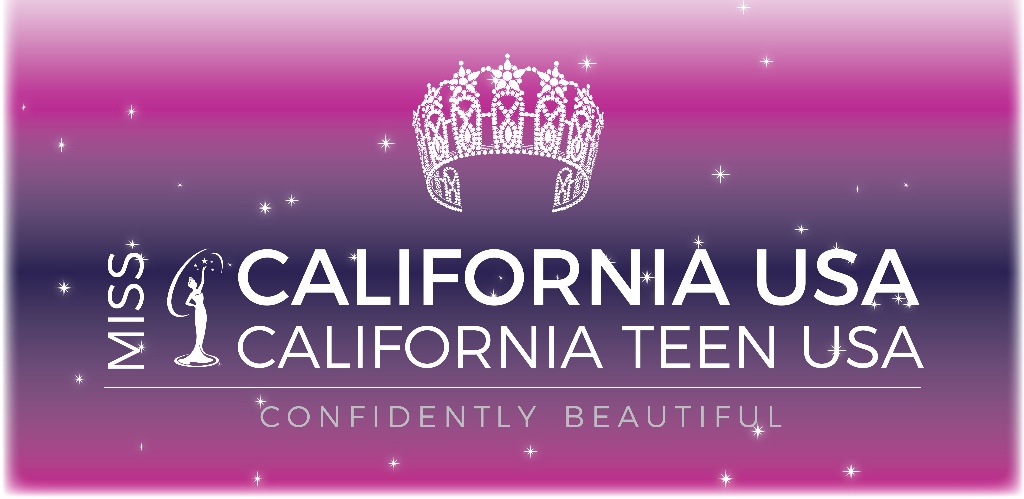 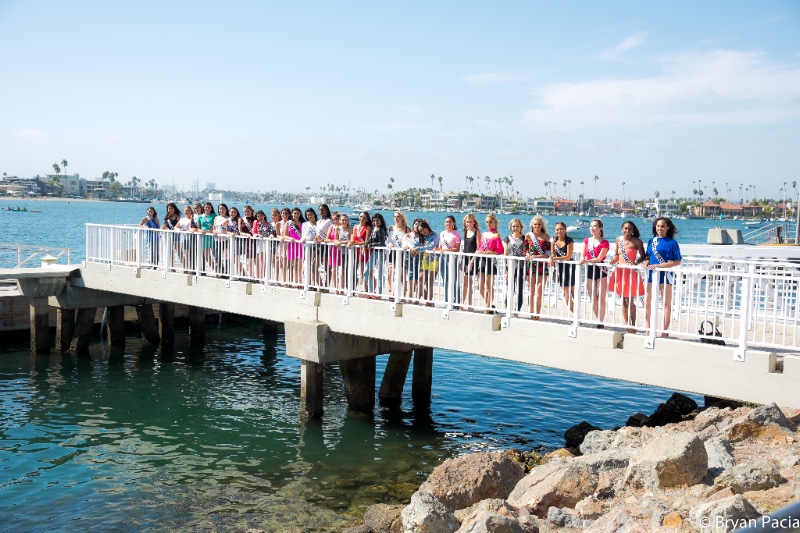 